Dear Parents,We hope you are all well. We thank you for collecting your packs, and well done for the work you have done with your child, everyone will be different so don’t worry what your home-school experience may look like, we are all trying our best.Primary 1s Mrs Kivlehan and Mrs McKinney  miss you all so much. We know that you are all trying to be good for your mammies and daddies. We are keeping busy preparing your next set of work for after your Easter holidays. As this is Holy Week we would like you to use “Grow In Love” to revise the story of the events of that first Holy Week when Jesus was here on earth. Go to the website www.growinlove.ieUse the email trial@growinlove.ieUse the password: growinloveFollow this order and you will listen to/watch the events leading up to the resurrection of Jesus on Easter Sunday.Junior Infants/P1 Theme 6-Holy Week and EasterThe Last SupperJesus Dies on the CrossAn Easter SurpriseYou can also read the pages from our textbook which we would have been using in school this week.Click on Read the ebook and read pages 38-41.Two more useful links are: https://catecheticalcentre.org/wp-content/uploads/2020/04/easter-garden-idea.pdf https://catecheticalcentre.org/post-primary-school-resources/what-did-jesus-do/The Easter holidays were due to begin on Wednesday 8th April so we would like you to have a break from your work and enjoy spending this time with your families. We are sure you have been so good. Keep saying your prayers just as you would in class. Remember stay safe and we hope to see you very soon!Mrs Kivlehan and Mrs McKinney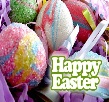 